PLAN DE TRAVAIL :  Semaine 9 du mardi 02 au vendredi 05 juin 2020                                                   classe : moyenne sectionLES ACTIVITES           MARDI     JEUDI      VENDREDI                                                        Rituels : 15mn Date : Dire la comptine des jours de la semaine avec l’adulte, chercher le jour et le marquer avec une pince à linge, le nombre et le mois sur le calendrier et faire une phrase :Introduire « hier, nous étions………………………………et barrer sur le calendrier le jour terminé. « Aujourd’hui, nous sommes………………………… ».Signaler par une boule de patafix ou pâte à modeler ou autre.  Lire tous les jours de la semaine dans l’ordre. Météo : faire une phrase pour dire le temps qu’il fait.Rappel des couleurs lors de l’habillage, des repas, du bain, de l’histoire (nommer la couleur de ses habits, des aliments ou objets dans la pièce, dans les livres). Date : Dire la comptine des jours de la semaine avec l’adulte, chercher le jour et le marquer avec une pince à linge, le nombre et le mois sur le calendrier et faire une phrase :Introduire « hier, nous étions………………………………et barrer sur le calendrier le jour terminé. « Aujourd’hui, nous sommes………………………… ».Signaler par une boule de patafix ou pâte à modeler ou autre.  Lire tous les jours de la semaine dans l’ordre. Météo : faire une phrase pour dire le temps qu’il fait.Rappel des couleurs lors de l’habillage, des repas, du bain, de l’histoire (nommer la couleur de ses habits, des aliments ou objets dans la pièce, dans les livres). Date : Dire la comptine des jours de la semaine avec l’adulte, chercher le jour et le marquer avec une pince à linge, le nombre et le mois sur le calendrier et faire une phrase :Introduire « hier, nous étions………………………………et barrer sur le calendrier le jour terminé. « Aujourd’hui, nous sommes………………………… ».Signaler par une boule de patafix ou pâte à modeler ou autre.  Lire tous les jours de la semaine dans l’ordre. Météo : faire une phrase pour dire le temps qu’il fait.Rappel des couleurs lors de l’habillage, des repas, du bain, de l’histoire (nommer la couleur de ses habits, des aliments ou objets dans la pièce, dans les livres).Oral/écrit 25mn         Oral / Ecrit: Ordonner des images : des fleurs pour mamanL’élève doit :                                                                   Découper les images et garder la consigne.1-décrire les images : aider l’élève en posant des questions :-Image 1 : qui vois-tu sur l’image ?  Je vois une fille.Où est-elle ? Elle est dans le jardin.                                    Que fait -elle ? Elle cueille des fleurs.-Image 2 : que fait la petite fille avec les fleurs ? Elle fait un bouquet.-Image 3 : qui vois-tu sur l’image ? Je vois la petite fille et sa maman.Que fait la fillette ? La fillette offre le bouquet à sa maman.-Image 4 : Comment est maman ? Elle est contente, elle sourit. Elle dit merci à sa petite fille. Elle va sûrement lui faire un câlin.  2-L’adulte mélange les images : demander à l’élève de les remettre dans l’ordre en racontant l’histoire en respectant la chronologie des évènements et en utilisant les connecteurs temporels (d’abord, ensuite, puis, enfin).3-Coller la consigne et les images dans l’ordre sur une feuille dans le sens horizontal en commençant à gauche (l’adulte peut mettre un point pour indiquer où poser la 1ère image)Ecrit : identifier les mots maman dans les différentes écritures                                              Matériel : feuille d’activité, les ciseaux, la colle, 1-L’adulte doit présenter la feuille : lire les mots et dire que ce sont tous des mots maman.L’élève doit : 2-l’élève nomme chaque lettre du mot MAMAN en capitales d’imprimerie (préciser les écritures) 3-l’adulte présente le mot maman en script dire la lettre et l’élève répète.-Même exercice avec le mot maman en cursive (en attaché).  4-l’élève découpe les mots en bas de la feuille, les pose dans le cœur correspondant, justifie son choix et colle les mots. Veiller à la bonne tenue et à l’utilisation des ciseaux.Ecrit : reconnaître et apprendre les jours de la semaine.(15mn maximum)1-Remettre les jours de la semaine dans l’ordre   Clique sur chaque mot et mets-le sur le tronc correspondant.Tu peux regarder le petit train de la semaine. https://www.logicieleducatif.fr/eveil/geographie/jours-de-la-semaine.php       LUNDIMARDIJEUDIVENDREDIVENDREDIActivités physiques30mn-Jeu : dribbler et lancer la balle : Basket Ball.   Matériel : 2 joueurs, un ballon, un panier-Règle : dribbler et essayer de garder le ballon le plus longtemps possible. Marquer des paniers. Ne pas marcher avec le ballon.Reprendre l’exercice comme en semaine 7 mais avec un adversaire.Vous devez : 1- vous déplacer en dribblant et en défendant le ballon. 2- s’approcher le plus possible et lancer le ballon dans le panier pour marquer 1 point.Celui qui a comptabilisé le plus de points a gagné. Recommencer.Mimer des actions1-Donner un exemple : nager -l’élève commence et il choisit l’action qu’il va mimer (Ne prononcer aucun son). 2-l’élève utilise les gestes pour faire deviner l’action. Celui qui trouve devient celui qui mimeExemples : danser, sauter, manger, boire, conduire, repasser, écrire, lire …  Jeu dansé :  les chaises musicalesMatériel : des danseurs, des chaises (le même nombre) un cd de musique et un poste pour écouter la musique.Règle : s’asseoir sur une chaise quand la musique s’arrête. Vous devez :1-Disposer les chaises dos à dos et laisser un espace pour danser autour d’elles2-Mettre la musique et les danseurs évoluent.-Arrêter la musique. La première fois, tous les danseurs ont une chaise. 3- Enlever une chaise, renouveler l’opération, chacun essaie de s’asseoir. Celui qui n’a pas de chaise est éliminé.4-Poursuivre et le dernier qui reste a gagné . Graphisme / écriture25mnBien veiller à la bonne tenue des feutres et au sens du tracé.Graphisme : tracer des créneauxMatériel : farine, ardoises /tableau, feutres effaçables, craies, des feutres ou des bâtonnets Vous devez : 1-observer des dessins de créneaux des châteaux forts : sur les murs des enceintes et les tours.2-Avec des feutres ou des bâtonnets essayer de reproduire les créneaux.  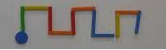  3-Tracer des créneaux dans la farine plusieurs fois dans la farine.                                                         -Commencer à gauche du plateau, je monte trait vertical puis je vais droit trait horizontal et je descends trait vertical enfin je vais droit trait horizontal et je recommence. Suivre le tracé de l’élève.                                                                                                3-Quand le mouvement est compris, les reproduire : - sur le tableau, une ardoise avec des craies ou marqueurs effaçables            Commence à tracer de la gauche vers la droite. Bien veiller à la bonne tenue des feutres, des craies et au sens du tracé.Ecriture : les mots « BONNE FETE MAMAN » Tracer des lettresVous devez : -Reprendre la feuille ou l’élève a écrit « BONNE FETE MAMAN » 1-L’adulte lit chaque mot et montre chaque lettre à l’élève qui le nomme.  2-Réécrire les mots sur la carte de maman au-dessus et en dessous du bouquet.                            - Procéder mot par mot - N’oublie pas d’écrire ton prénom dans la carte avec le feutre de ton choix.Commence à écrire de la gauche vers la droite. Bien veiller à la bonne tenue des feutres et au sens du tracé.Graphisme : les bouclesTracer des graphismes connus : des boucles alterner des petites et des grandes boucles.Vous pouvez glisser la feuille dans une pochette transparente pour que l’élève puisse effacer et recommencer avant de le faire directement sur la feuille (feutres effaçables). Vous devez :1-Tracer les boucles en suivant les pointillés.2-Tu continues comme le modèle.Bien veiller à la bonne tenue des feutres et au sens du tracé.Chansons-comptines 15mnFiche COMPTINE : La plus belle Maman                                      1- Mémoriser la comptine : l’adulte dit la 1ère phrase, l’élève répète.                                                                                 2-Même exercice pour les autres lignes.                                3- Dire la comptine tous les jours. La chanson de la Mamanhttps://www.youtube.com/watch?v=WD-sWk-ffxw Reprendre des comptines des semaines précédentes. Construire les premiers outils pour structurer sa pensée / Explorer le monde 25mnEcrire les nombres avec les chiffres : 21-Réciter la comptine jusqu’à 14 et plus. Lire les nombres de1à 6 dans l’ordre et dans le désordre Vous devez1- Réaliser 2 avec la pâte à modeler avec l’élève : faire 1 colombin assez long, Le tourner pour obtenir un pont puis le mettre en oblique la fin de l’oblique arrive en dessous du début du pont et enfin mettre la fin du colombin à l’horizontal.2- Bien décrire le tracé : je trace un pont puis je trace l’oblique (ou bâton penché) jusqu’en dessous du début du pont et enfin je trace le trait horizontal qui s’arrête en dessous du dos du 2. Exécuter le tracé sans lever la main.L’élève trace le chiffre 2 dans la farine.Quand le mouvement est compris, il le trace sur une ardoise ou un tableau. 3-l’adulte trace un modèle sur la feuille et l’élève reproduit le chiffre 2 en plusieurs fois.  Demander de dessiner 2 carrés.                                                      Veiller à la bonne tenue du scripteur et au sens du tracé.-Regarder l’élève quand il trace et rectifier le geste si nécessaire. Les nombres 1 à 4 : complément à 4                                                 Matériel : des cercles en papier ou jetons/une feuille où vous avez dessiné 4 grands cercles et inscrit les nombres de 1 à 4                                                                                  1- Revoir les compléments à 4                   Présenter le matériel : la feuille /des carrés de papier/colle                                                            2-Procéder cercle par cercle                                   le cercle avec 1 : -ne rien mettre et poser la question : combien de jeton dois-je y mettre pour arriver à 1 ? Réponse 1 jeton                                        - poser 1 jeton. Poser la question Réponse 0 car il y a déjà 1.                                                                3-Même démarche avec le cercle 2. Poser rien, puis 1, puis 2.                                                             4-Même exercice avec les cercles 3/4.           Refaire l’exercice en ne respectant pas l’ordre.Formes et grandeurs : Ordonner des objets.  Vous devez :Ranger de objets du plus grand au plus petit1-Laisser un temps d’observation                                2- Clique sur l’objet et fais-le glisser à sa place.3-Commencer par le grand et terminer par le petit.  https://tidou.fr/2-4-ans/ludo-educatifs/30-plus-grand-au-plus-petitLes arts plastiques25mn Peinture : Carte de Maman.Matériel : feuille de canson, pinceau, peinture jaune dilué dans l’eau, modèles de cœurs à peindre ou à découper dans des feuilles de couleur, le feutre vertVous devez :1-Peindre une feuille de canson en jaune clair. Laisser sécher. L’adulte découpe les cœurs. 2-Reprendre la feuille de canson sèche, la plier en 2 dans le sens horizontal. 3- Poser et coller les cœurs sur la première page comme un bouquet, ils peuvent se chevaucher. - Tracer quelques tiges (4/5) en les faisant légèrement croisées. Poser un petit nœud (découpé dans le reste des feuilles) sur les tiges.4- Coller la poésie dans la carte. Modelage : Agir sur la pâte à modeler/la pâte à sel ou la pâte auto durcissante.Prendre une des pâtes et modeler les lettres du mot MAMAN. Tu peux les peindre. Dessiner : des fleurs pour MamanMatériel : une feuille de papier, des feutres, des crayons de couleur.                                              Vous devez :  1-dessiner des fleurs pour maman.2-Utiliser plusieurs couleurs. Occuper tout l’espace. Veiller à la bonne tenue des feutres et des crayons.Histoires à raconterPropositions20mnL’élève écoute l’histoire, ne regarde pas l’écran et raconte ce qu’il a retenu.Ma maman.https://www.youtube.com/watch?v=aEN6DyF6ul8P’TIT LOUP aime sa maman.https://www.youtube.com/watch?v=sGozgfeH4VA T’choupi fait une surprise à Maman.https://www.youtube.com/watch?v=1rxaN66S-G4